Об утверждении требований к организациям, образующим инфраструктуру поддержки субъектов малого и среднего предпринимательства при реализации муниципальной программы развития малого и среднего предпринимательствав Слободо-Туринском муниципальном районеВ целях реализации государственной политики в области развития малого и среднего предпринимательства на территории Слободо-Туринского муниципального района, в соответствии с частью 3 статьи 15 Федерального закона от 24 июля 2007 года № 209-ФЗ «О развитии малого и среднего предпринимательства в Российской Федерации», руководствуясь Уставом Слободо-Туринского муниципального районаПОСТАНОВЛЯЕТ:1. Утвердить требования к организациям, образующим инфраструктуру поддержки субъектов малого и среднего предпринимательства при реализации муниципальной программы развития малого и среднего предпринимательства в Слободо-Туринском муниципальном районе (прилагаются).2. Признать утратившим силу постановление Администрации Слободо-Туринского муниципального района от 21.08.2023 № 334 «Об утверждении требований к организациям, образующим инфраструктуру поддержки субъектов малого и среднего предпринимательства в Слободо-Туринском муниципальном районе».3. Опубликовать настоящее постановление в общественно-политической газете Слободо-Туринского муниципального района «Коммунар» и на официальном сайте Администрации Слободо-Туринского муниципального района в информационно-телекоммуникационной сети «Интернет» http://slturmr.ru/.4. Контроль за исполнением настоящего постановления возложить на заместителя Главы Администрации  Слободо-Туринского муниципального района  В.И. Казакова.Глава Слободо-Туринского муниципального района 		     	                  В.А. БедулевПРИЛОЖЕНИЕУТВЕРЖДЕНЫпостановлением АдминистрацииСлободо-Туринского муниципального района от 11.09.2023  № 372Требования к организациям, образующим инфраструктуру поддержки субъектов малого и среднего предпринимательства при реализации муниципальной программы развития малого и среднего предпринимательства в Слободо-Туринском муниципальном районе1. К организациям, образующим инфраструктуру поддержки субъектов малого и среднего предпринимательства при реализации муниципальной программы развития малого и среднего предпринимательства в Слободо-Туринском муниципальном районе (далее – организация), устанавливаются следующие требования:1) организация должна быть зарегистрирована и осуществлять деятельность на территории Слободо-Туринского муниципального района;2) учредителем (участником) организации является Администрация Слободо-Туринского муниципального района Свердловской области и (или) Свердловский областной фонд поддержки предпринимательства (микрокредитная компания);3) деятельность организации в соответствии с уставом организации должна быть направлена на содействие созданию и развитию субъектов малого и среднего предпринимательства, оказание им поддержки;  4) предмет деятельности должен включать один или несколько из следующих видов деятельности:информационное обслуживание и консультационная поддержка субъектов малого и среднего предпринимательства;предоставление финансовой поддержки субъектам малого и среднего предпринимательства;организация и проведение семинаров, тренингов, круглых столов, конференций, выставок, ярмарок, иных мероприятий, направленных на установление деловых контактов предпринимателей, повышение предпринимательской грамотности и на популяризацию предпринимательства;содействие деловым контактам и совместным проектам в форме информационных, консультационных, посреднических, представительских и агентских услуг для субъектов малого и среднего предпринимательства;оказание субъектам малого и среднего предпринимательства услуг в области бухгалтерского учета, включая подготовку бухгалтерской и налоговой отчетности и передачу документов в налоговые органы и внебюджетные фонды;правовая поддержка субъектов малого и среднего предпринимательства и граждан, включая консультирование по юридическим вопросам осуществления предпринимательской деятельности, содействие при регистрации индивидуальных предпринимателей и организаций.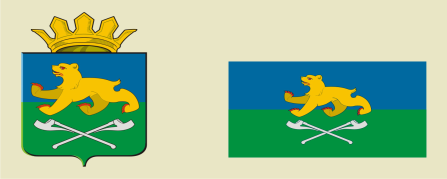 АДМИНИСТРАЦИЯ СЛОБОДО-ТУРИНСКОГОМУНИЦИПАЛЬНОГО РАЙОНАПОСТАНОВЛЕНИЕАДМИНИСТРАЦИЯ СЛОБОДО-ТУРИНСКОГОМУНИЦИПАЛЬНОГО РАЙОНАПОСТАНОВЛЕНИЕ11.09.2023№ 372      с. Туринская Слободас. Туринская Слобода